WEBER COUNTY PLANNING DIVISION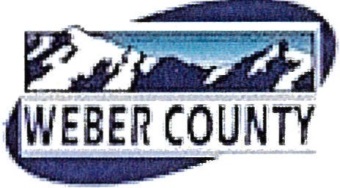    Administrative Review Meeting AgendaFebruary 08, 2017   4:00-5:00 p.m.Consideration and action on an administrative application for approval of the Dutson Subdivision 1st Amendment, amending Lot 1 and vacating a right-of-way, located at approximately 5923 Snow Basin Road.Adjournment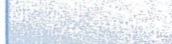 The meeting will be held in the Weber County Planning Division Conference Room, Suite 240, in the Weber Center, 2nd Floor, 2380 Washington Blvd., Ogden, Utah unless otherwise posted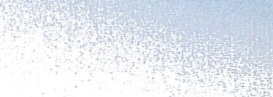 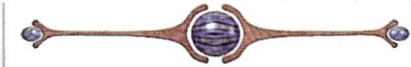 In compliance with the American with Disabilities Act, persons needing auxiliary services for these meetings should call the Weber County Planning ·Commission at 801-399-8791